Законодательное Собрание Пермского края ПОСТАНОВЛЯЕТ:1. Считать приоритетными направлениями развития местного самоуправления в Пермском крае:1) повышение финансовой устойчивости бюджетов муниципальных образований путем увеличения налоговых, неналоговых доходов местных бюджетов; 2) совершенствование условий предоставления межбюджетных трансфертов из бюджета Пермского края бюджетам муниципальных образований при выполнении государственных полномочий и полномочий 
по решению вопросов местного значения;3) повышение профессиональной компетенции муниципальных кадров 
и развитие муниципальной службы в Пермском крае;4) повышение гражданской активности населения, вовлечение 
его в непосредственное осуществление местного самоуправления;5) совершенствование законодательства в части передачи на уровень муниципальных районов вопросов местного значения, определенных Законом Пермского края от 22.12.2014 № 416-ПК "О закреплении дополнительных вопросов местного значения за сельскими поселениями Пермского края 
и о внесении изменения в Закон Пермского края "О бюджетном процессе 
в Пермском крае" за сельскими поселениями Пермского края.2. Законодательному Собранию Пермского края в срок до 01.10.2016 разработать и внести на рассмотрение Государственной Думы Федерального Собрания Российской Федерации в порядке законодательной инициативы:1) проект федерального закона о внесении изменений в бюджетное 
и налоговое законодательство Российской Федерации в части перенесения срока уплаты налогов, зачисляемых в бюджеты муниципальных образований (земельного налога, налога на имущество физических лиц, транспортного налога);2) проект федерального закона об установлении срока действия решения местного референдума о введении самообложения в муниципальном образовании в соответствии со сроком действия бюджета муниципального образования. 3. Рекомендовать Правительству Пермского края:1) в срок до 01.08.2016 составить единый перечень дорог и объектов дорожной инфраструктуры муниципального значения, подверженных разрушению под воздействием атмосферных осадков, грунтовых вод 
и паводков;2) в срок до 01.10.2016: а) рассмотреть возможность установления с 2017 года окончание срока приема заявок от муниципальных образований на предоставление субсидии 
на проекты и программы, связанные со строительством (капитальным ремонтом, реконструкцией) объектов социальной, инженерной, дорожно-транспортной инфраструктуры муниципальных образований, до 30 апреля, принятие постановлений Правительства Пермского края до 1 июня;б) подготовить предложения по изменению принципов распределения субсидий из бюджета Пермского края, предусмотрев стимулирующие меры 
в отношении муниципальных районов и городских округов, наращивающих доходную базу местных бюджетов, наиболее полно осваивающих субсидии, достигающих целевых показателей и использующих при реализации субсидий механизмы муниципально-частного партнерства;в) при формировании бюджета Пермского края на 2017 год и на плановый период 2018 и 2019 годов предусмотреть средства на предоставление субсидий бюджетам городских и сельских поселений на реализацию приоритетных муниципальных проектов в рамках приоритетных региональных проектов муниципальных образований на условиях софинансирования;г) рассмотреть возможность увеличения финансирования мероприятий, направленных на поддержку и развитие системы территориального общественного самоуправления на 2017-2018 годы;д) рассмотреть возможность увеличения объема субвенций органам местного самоуправления на исполнение отдельных государственных полномочий в соответствии с Законом Пермского края от 29.02.2016 № 612-ПК "О передаче органам местного самоуправления Пермского края отдельных государственных полномочий по организации проведения мероприятий 
по предупреждению и ликвидации болезней животных, их лечению, отлову 
и содержанию безнадзорных животных, защите населения от болезней, общих для человека и животных"; е) рассмотреть возможность принятия государственной программы строительства дорог, сетей газо-, водоснабжения (водоотведения) 
для обеспечения сетями инженерной инфраструктуры земельных участков, выделяемых многодетным семьям, на условиях софинансирования 
с муниципальными образованиями и распределением субсидий исходя 
из количества многодетных семей, состоящих на учете в каждом муниципальном образовании; 3) в срок до 01.01.2017:а) проанализировать затраты муниципальных образований на исполнение переданных государственных полномочий Российской Федерации и Пермского края с целью оценки корректировки размеров субвенций бюджетам муниципальных образований; б) провести типизацию государственных услуг, передаваемых органам местного самоуправления, муниципальных услуг, в том числе разработать типовые разделы административных регламентов;в) разработать рекомендации для муниципальных образований 
по созданию "дорожной карты" привлечения социально ориентированных некоммерческих организаций к оказанию социальных услуг на основании муниципального заказа.4.1. Рекомендовать органам местного самоуправления муниципальных образований Пермского края:1) ускорить переход к программно-целевому методу управления бюджетом и социально-экономическим развитием территории муниципального образования с учетом положений Федерального закона от 28.06.2014 № 172-ФЗ "О стратегическом планировании в Российской Федерации";2) активизировать процесс объединения поселений, преобразования муниципальных районов в городские округа, создания объединенных администраций муниципальных районов и поселений, являющихся административными центрами муниципальных районов, с учетом новых экономических условий и положительного опыта преобразования муниципальных образований в Пермском крае;3) усилить контроль за качеством подготовки заявок на предоставление субсидий, отчетов о выполнении условий софинансирования за счет бюджета муниципального образования, а также за соблюдением сроков направления 
и качеством подготовки отчетов о реализации инвестиционных, приоритетных проектов, муниципальных программ, а также мероприятий в рамках иных государственных программ Пермского края;4) при формировании бюджета на очередной финансовый год и плановый период предусматривать средства местного бюджета для выполнения обязательств по софинансированию проектов, реализуемых в рамках государственных программ Пермского края; 5) направлять заявки на предоставление субсидий в уполномоченный орган исполнительной власти в начале заявочной кампании (в начале финансового года);6) рассмотреть возможность оказания содействия налоговым органам 
и Управлению Федеральной службы судебных приставов по Пермскому краю 
в выявлении незарегистрированных объектов налогообложения 
и неплательщиков налогов;  7) проводить выявление объектов недвижимости, расположенных 
на территориях муниципальных образований, сведения о которых не внесены
в государственный кадастр недвижимости, и обеспечивать внесение о них сведений в государственный кадастр недвижимости;8) проводить среди населения активную разъяснительную кампанию, направленную на повышение собираемости платежей за потребленные энергоресурсы, жилищно-коммунальные услуги, а также взносов 
на капитальный ремонт; 9) привлекать территориальное общественное самоуправление поселений к разъяснительной работе с жителями и распространению среди 
них уведомлений об уплате платежей, а также к осуществлению общественного контроля за ходом и результатами выполнения работ, финансируемых 
с участием средств самообложения граждан (далее – самообложение).В случае отсутствия территориального общественного самоуправления 
в населенном пункте создать совет (комитет), инициативную группу из числа наиболее авторитетных жителей населенного пункта для осуществления гражданского контроля; 10) создать общественные координационные советы по самообложению при главе муниципального образования, учитывая требование закона 
о введении самообложения на всей территории поселения, из числа председателей территориальных общественных самоуправлений 
и общественных советов (комитетов), инициативных групп;11) оказывать содействие территориальным общественным самоуправлениям, общественным советам (комитетам), инициативным группам населенных пунктов, а также их координационным советам при главе поселения в распространении информации об их деятельности по поддержке самообложения;12) провести анализ муниципальных программ в социальной сфере 
с целью определения примерного перечня муниципальных услуг для передачи на исполнение социально ориентированным некоммерческим организациям 
в рамках муниципального заказа;13) продолжить работу по разработке муниципальных программ 
по поддержке социально ориентированных некоммерческих организаций 
и проведению конкурса общественных инициатив;14) оказывать содействие в развитии волонтерства и добровольчества.4.2. Рекомендовать:1) органам местного самоуправления муниципальных районов оказывать методическую и организационную поддержку сельским поселениям 
в реализации федеральной целевой программы "Устойчивое развитие сельских территорий на 2014-2017 годы и на период до 2020 года";2) органам местного самоуправления сельских поселений активно участвовать в реализации федеральной целевой программы "Устойчивое развитие сельских территорий на 2014-2017 годы и на период до 2020 года" 
на территории Пермского края.5. Рекомендовать Совету муниципальных образований Пермского края:1) подготовить и направить в Общероссийский Конгресс муниципальных образований предложения, направленные на повышение эффективности представления и защиты интересов местного самоуправления на федеральном уровне;2) в течение 2016 года совместно с Министерством строительства 
и жилищно-коммунального хозяйства Пермского края и Министерством социального развития Пермского края провести семинары-совещания с главами муниципальных образований Пермского края по следующим вопросам:а) о вариантах финансирования строительства и приобретения жилья гражданам по договорам социального найма, создания маневренного фонда;б) о мониторинге формирования муниципального маневренного фонда 
и последующего распределения жилых помещений нуждающимся гражданам; в)  о внесении изменений в нормативные правовые акты, регламентирующие порядок предоставления гражданам жилых помещений муниципального маневренного фонда в части определения возможностей обеспечения временным жильем лиц, попавших в трудную жизненную ситуацию (погорельцы, семьи с несовершеннолетними детьми 
и нетрудоспособные граждане, выселенные по решению суда из жилых помещений без предоставления другого жилья, и другие); 3) составить единый перечень гидротехнических сооружений водных объектов, находящихся в муниципальной собственности, подверженных разрушению под воздействием атмосферных осадков, грунтовых вод 
и паводков;4) разработать модельный муниципальный правовой акт (модельный муниципальный контракт) о передаче социально ориентированным некоммерческим организациям части функций органов местного самоуправления по оказанию гражданам услуг в рамках реализации мероприятий муниципальных программ в социальной сфере; 5) расширить действие просветительской программы Совета муниципальных образований Пермского края "Ресурсный центр по развитию 
и поддержке территориального общественного самоуправления в Пермском крае" за счет включения нового направления по поддержке и развитию социально ориентированных некоммерческих организаций и их привлечения 
к оказанию гражданам общественно полезных услуг в рамках муниципальных программ в социальной сфере; 6) разработать и направить в Законодательное Собрание Пермского края законодательную инициативу о внесении изменений в пункт 4 статьи 39.7 Земельного кодекса Российской Федерации, направленную на исключение положений, связанных с пользованием недрами;7) продолжить мониторинг выполнения сельскими поселениями полномочий по вопросам местного значения с целью совершенствования Закона Пермского края "О закреплении дополнительных вопросов местного значения за сельскими поселениями Пермского края и о внесении изменения 
в Закон Пермского края "О бюджетном процессе в Пермском крае";8) совместно с Советом представительных органов муниципальных образований Пермского края:а) создать реестр лучших муниципальных практик по развитию общественного самоуправления и взаимодействию с социально ориентированными некоммерческими организациями;б) разработать модельное положение о публичных слушаниях на местном уровне;9) ежеквартально рассматривать исполнение рекомендаций, изложенных в пунктах 4.1, 4.2 настоящего постановления.6. Контроль за исполнением постановления возложить на комитет Законодательного Собрания Пермского края по государственной политике 
и развитию территорий (Бойченко А.Ю.). 7. Настоящее постановление вступает в силу со дня его принятия.ПРОЕКТПРОЕКТ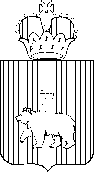 ЗАКОНОДАТЕЛЬНОЕ СОБРАНИЕ ПЕРМСКОГО КРАЯПОСТАНОВЛЕНИЕЗАКОНОДАТЕЛЬНОЕ СОБРАНИЕ ПЕРМСКОГО КРАЯПОСТАНОВЛЕНИЕО состоянии местного самоуправления
и развитии муниципальных образований 
в Пермском крае в 2015 годуО состоянии местного самоуправления
и развитии муниципальных образований 
в Пермском крае в 2015 годуПредседатель Законодательного СобранияВ.А.Сухих